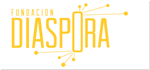 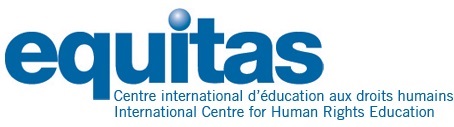 Formulario de Aplicación Programa de formación para promover la inclusión, aceptación y reconocimiento de jóvenes, mujeres, niñas y niños en su comunidad dirigido a organizaciones que lideran acciones de cambio social en Bogotá y sus alrededoresFecha límite para enviar la aplicación:  29 de Febrero, 2016 El Programa de formación para promover la inclusión, aceptación y reconocimiento de jóvenes, mujeres, niñas y niños en su comunidad dirigido a organizaciones que lideran acciones de cambio social en Colombia tiene tres etapas: Una sesión de formación de cinco (5) días consecutivos, 19 - 23 de Marzo, 2016La implementación de una acción de movilización comunitaria (AMC) en colaboración con otras organizaciones que participan en el Programa en donde se pondrá en práctica lo aprendido durante la sesión de formación, con la asesoría y apoyo de Equitas. Abril – Julio, 2016 Un encuentro de evaluación de tres (3) días consecutivos para compartir con los participantes del Programa los resultados, aprendizajes y buenas prácticas de la AMC, Septiembre, 2016  Este formulario de aplicación consta de dos secciones que deben ser completadas por el candidato o la candidata:Sección 1: Información del candidato o de la candidataSección 2:  Memorándum de CompromisoEl formulario de aplicación debe ser completado y enviado a Equitas al correo fedhm@equitas.org a más tardar el 29 de Febrero de 2016. La información que usted provea en este formulario es necesaria para la adecuada selección de los participantes y para el diseño de algunas de las actividades a realizarse durante la sesión de formación. Por favor complete el formulario lo mejor que pueda según su conocimiento y comprensión de las preguntas. Es más importante enviar a Equitas el formulario completo y a tiempo que producir una versión muy pulida o un documento perfecto.Los candidatos o candidatas serán debidamente informados de los resultados de la selección a más tardar el 4 de Marzo, 2016.Para diligenciar el formulario:Para completar este formulario, escriba sus respuestas en las áreas grises. Cuando escoja su respuesta de una selección múltiple en los casilleros grises, haga clic en el casillero apropiado y aparecerá una X. Usted puede moverse de una pregunta a otra presionando la tecla de tabulación. Note que la tecla página anterior (Page Up) y página siguiente (Page Down) moverá el cursor de una pregunta a otra.Para guardar el documento:Para guardar el documento vaya a “archivo”, luego a “guardar como” y guárdelo siguiendo el siguiente formato: APP-COL-SNF-su apellido_su nombreSección 1: Información del candidato o de la candidata¡Muchas gracias por sus respuestas!	Para guardar el documento vaya a “archivo”, luego a “guardar como” y guárdelo siguiendo el siguiente formato: APP-COL-SNF-su apellido_su nombreSección 2: Memorándum de CompromisoPARTE A-  CANDIDATO o CANDIDATAPARTE A-  CANDIDATO o CANDIDATAPARTE A-  CANDIDATO o CANDIDATAApellidos: Nombre : Nombre : Género:    Hombre            Mujer      Otro:___________                                                            Correo electrónico del trabajo (del candidato o candidata):      Correo electrónico personal (del candidato o candidata):      Correo electrónico del trabajo (del candidato o candidata):      Correo electrónico personal (del candidato o candidata):      Teléfono:      Celular:      Fax:      Fax:      Dirección:      Dirección:      Dirección:      Nota: Le rogamos proporcionar direcciones de correo electrónico activas, usamos principalmente este medio para contactarle.Nota: Le rogamos proporcionar direcciones de correo electrónico activas, usamos principalmente este medio para contactarle.Nota: Le rogamos proporcionar direcciones de correo electrónico activas, usamos principalmente este medio para contactarle.PARTE B-  PERFIL DEL ORGANIZACION DEL PARTICIPANTE(para ser completado por el director/la directora de la organización)PARTE B-  PERFIL DEL ORGANIZACION DEL PARTICIPANTE(para ser completado por el director/la directora de la organización)PARTE B-  PERFIL DEL ORGANIZACION DEL PARTICIPANTE(para ser completado por el director/la directora de la organización)Nombre de la organización:      Nombre de la organización:      Nombre de la organización:      Nombre del director o de la directora:      Nombre del director o de la directora:      Nombre del director o de la directora:      Dirección de la organización: Dirección de la organización: Dirección de la organización: Ciudad:      Ciudad:      Departamento:      Código postal:      Código postal:      País:      Teléfono:      Teléfono:      Fax:      Correo electrónico (de la organización):      Correo electrónico (de la organización):      Correo electrónico (del director/a):      Sitio Web:      Sitio Web:      Sitio Web:      Año de creación de la organización:      Año de creación de la organización:      Año de creación de la organización:      Número de empleados         A tiempo completo :       A tiempo parcial :          Número de empleados         A tiempo completo :       A tiempo parcial :          Número de voluntarios:      Tipo de organización:  ONG, asociación local o grupo de base ONG nacional o regional Institución nacionalTipo de organización:  ONG, asociación local o grupo de base ONG nacional o regional Institución nacional Institución académica Gubernamental Otra (por favor especificar):      PARTE C-   ACTIVIDADESPARTE C-   ACTIVIDADESPARTE C-   ACTIVIDADESPARTE C-   ACTIVIDADESEnumere las tres (3) principales áreas de actividad de su organización (por ejemplo, monitoreo de los derechos del niño, EDH en escuelas y colegios, promoción y formación en derechos de minorías, asesoría jurídica a víctimas de violencia).Enumere las tres (3) principales áreas de actividad de su organización (por ejemplo, monitoreo de los derechos del niño, EDH en escuelas y colegios, promoción y formación en derechos de minorías, asesoría jurídica a víctimas de violencia).Enumere las tres (3) principales áreas de actividad de su organización (por ejemplo, monitoreo de los derechos del niño, EDH en escuelas y colegios, promoción y formación en derechos de minorías, asesoría jurídica a víctimas de violencia).Enumere las tres (3) principales áreas de actividad de su organización (por ejemplo, monitoreo de los derechos del niño, EDH en escuelas y colegios, promoción y formación en derechos de minorías, asesoría jurídica a víctimas de violencia).a)      a)      a)      a)      b)       b)       b)       b)       c)      c)      c)      c)      Por favor describa actividades recientes realizadas con mujeres, jóvenes o niños y niñas en su comunidad en las que usted haya participado de manera directa dentro de su organización. Ej.: talleres, programas de formación, campañas de sensibilización. Por favor describa actividades recientes realizadas con mujeres, jóvenes o niños y niñas en su comunidad en las que usted haya participado de manera directa dentro de su organización. Ej.: talleres, programas de formación, campañas de sensibilización. Por favor describa actividades recientes realizadas con mujeres, jóvenes o niños y niñas en su comunidad en las que usted haya participado de manera directa dentro de su organización. Ej.: talleres, programas de formación, campañas de sensibilización. Por favor describa actividades recientes realizadas con mujeres, jóvenes o niños y niñas en su comunidad en las que usted haya participado de manera directa dentro de su organización. Ej.: talleres, programas de formación, campañas de sensibilización. Por favor describa actividades recientes realizadas con mujeres, jóvenes o niños y niñas en su comunidad en las que usted haya participado de manera directa dentro de su organización. Ej.: talleres, programas de formación, campañas de sensibilización. Actividad 1Titulo:      ¿Cuándo se desarrolló esta actividad?      Duración (Ej.: 3 días) :      ¿Cuándo se desarrolló esta actividad?      Duración (Ej.: 3 días) :      ¿Cuándo se desarrolló esta actividad?      Duración (Ej.: 3 días) :      Propósito de la actividad:      Propósito de la actividad:      Grupo meta:      Grupo meta:      Grupo meta:      Tipo de actividad (Ej.: taller, publicación, etc.):      Tipo de actividad (Ej.: taller, publicación, etc.):      Tipo de actividad (Ej.: taller, publicación, etc.):      Tipo de actividad (Ej.: taller, publicación, etc.):      Tipo de actividad (Ej.: taller, publicación, etc.):      Contenido de la actividad (objetivos, contenido educativo, metodología, etc.)¿Cuáles fueron los objetivos de esta actividad?      ¿Cuál fue la metodología usada para esta actividad? (por ejemplo. enfoque participativo, conferencia, juegos educativos, foro abierto, etc.):      Contenido de la actividad (objetivos, contenido educativo, metodología, etc.)¿Cuáles fueron los objetivos de esta actividad?      ¿Cuál fue la metodología usada para esta actividad? (por ejemplo. enfoque participativo, conferencia, juegos educativos, foro abierto, etc.):      Contenido de la actividad (objetivos, contenido educativo, metodología, etc.)¿Cuáles fueron los objetivos de esta actividad?      ¿Cuál fue la metodología usada para esta actividad? (por ejemplo. enfoque participativo, conferencia, juegos educativos, foro abierto, etc.):      Contenido de la actividad (objetivos, contenido educativo, metodología, etc.)¿Cuáles fueron los objetivos de esta actividad?      ¿Cuál fue la metodología usada para esta actividad? (por ejemplo. enfoque participativo, conferencia, juegos educativos, foro abierto, etc.):      Contenido de la actividad (objetivos, contenido educativo, metodología, etc.)¿Cuáles fueron los objetivos de esta actividad?      ¿Cuál fue la metodología usada para esta actividad? (por ejemplo. enfoque participativo, conferencia, juegos educativos, foro abierto, etc.):      ¿Cuál fue su papel dentro de esta actividad?Estuve implicado en la concepción de la actividad Detalles de su implicación:      Estuve implicado en la concepción del material pedagógico Detalles de su implicación:      Estuve implicado en la facilitación de la actividad Detalles de su implicación:      ¿Cuál fue su papel dentro de esta actividad?Estuve implicado en la concepción de la actividad Detalles de su implicación:      Estuve implicado en la concepción del material pedagógico Detalles de su implicación:      Estuve implicado en la facilitación de la actividad Detalles de su implicación:      ¿Cuál fue su papel dentro de esta actividad?Estuve implicado en la concepción de la actividad Detalles de su implicación:      Estuve implicado en la concepción del material pedagógico Detalles de su implicación:      Estuve implicado en la facilitación de la actividad Detalles de su implicación:      ¿Cuál fue su papel dentro de esta actividad?Estuve implicado en la concepción de la actividad Detalles de su implicación:      Estuve implicado en la concepción del material pedagógico Detalles de su implicación:      Estuve implicado en la facilitación de la actividad Detalles de su implicación:      ¿Cuál fue su papel dentro de esta actividad?Estuve implicado en la concepción de la actividad Detalles de su implicación:      Estuve implicado en la concepción del material pedagógico Detalles de su implicación:      Estuve implicado en la facilitación de la actividad Detalles de su implicación:      ¿Fue evaluada la actividad?   a) Si lo fue, describa el proceso de evaluación antes, durante y después de la actividad:      ¿Fue evaluada la actividad?   a) Si lo fue, describa el proceso de evaluación antes, durante y después de la actividad:      ¿Fue evaluada la actividad?   a) Si lo fue, describa el proceso de evaluación antes, durante y después de la actividad:      ¿Fue evaluada la actividad?   a) Si lo fue, describa el proceso de evaluación antes, durante y después de la actividad:      ¿Fue evaluada la actividad?   a) Si lo fue, describa el proceso de evaluación antes, durante y después de la actividad:      Enumere los principales resultados de esta actividad:      Enumere los principales resultados de esta actividad:      Enumere los principales resultados de esta actividad:      Enumere los principales resultados de esta actividad:      Enumere los principales resultados de esta actividad:      ¿Está actividad apoyó la implementación de:políticas, planes y leyes nacionales (ej. Ley de Víctimas, Ley de Justicia y Paz, Plan nacional de educación en derechos humanos, etc.)? instrumentos o mecanismos de DD.HH. internacionales (ej. Convención sobre los Derechos del Niño, Examen Periódico Universal, etc.)?¿Está actividad apoyó la implementación de:políticas, planes y leyes nacionales (ej. Ley de Víctimas, Ley de Justicia y Paz, Plan nacional de educación en derechos humanos, etc.)? instrumentos o mecanismos de DD.HH. internacionales (ej. Convención sobre los Derechos del Niño, Examen Periódico Universal, etc.)?¿Está actividad apoyó la implementación de:políticas, planes y leyes nacionales (ej. Ley de Víctimas, Ley de Justicia y Paz, Plan nacional de educación en derechos humanos, etc.)? instrumentos o mecanismos de DD.HH. internacionales (ej. Convención sobre los Derechos del Niño, Examen Periódico Universal, etc.)?¿Está actividad apoyó la implementación de:políticas, planes y leyes nacionales (ej. Ley de Víctimas, Ley de Justicia y Paz, Plan nacional de educación en derechos humanos, etc.)? instrumentos o mecanismos de DD.HH. internacionales (ej. Convención sobre los Derechos del Niño, Examen Periódico Universal, etc.)?¿Está actividad apoyó la implementación de:políticas, planes y leyes nacionales (ej. Ley de Víctimas, Ley de Justicia y Paz, Plan nacional de educación en derechos humanos, etc.)? instrumentos o mecanismos de DD.HH. internacionales (ej. Convención sobre los Derechos del Niño, Examen Periódico Universal, etc.)?Actividad 2Titulo:      Titulo:      ¿Cuándo se desarrolló esta actividad?      Duración (Ej.: 3 días) :      ¿Cuándo se desarrolló esta actividad?      Duración (Ej.: 3 días) :      Propósito de la actividad:      Propósito de la actividad:      Propósito de la actividad:      Grupo meta:      Grupo meta:      Tipo de actividad (Ej.: taller, publicación, etc.):      Tipo de actividad (Ej.: taller, publicación, etc.):      Tipo de actividad (Ej.: taller, publicación, etc.):      Tipo de actividad (Ej.: taller, publicación, etc.):      Tipo de actividad (Ej.: taller, publicación, etc.):      Contenido de la actividad (objetivos, contenido educativo, metodología, etc.)¿Cuáles fueron los objetivos de esta actividad?      ¿Cuál fue la metodología usada para esta actividad? (por ejemplo. enfoque participativo, conferencia, juegos educativos, foro abierto, etc.):      Contenido de la actividad (objetivos, contenido educativo, metodología, etc.)¿Cuáles fueron los objetivos de esta actividad?      ¿Cuál fue la metodología usada para esta actividad? (por ejemplo. enfoque participativo, conferencia, juegos educativos, foro abierto, etc.):      Contenido de la actividad (objetivos, contenido educativo, metodología, etc.)¿Cuáles fueron los objetivos de esta actividad?      ¿Cuál fue la metodología usada para esta actividad? (por ejemplo. enfoque participativo, conferencia, juegos educativos, foro abierto, etc.):      Contenido de la actividad (objetivos, contenido educativo, metodología, etc.)¿Cuáles fueron los objetivos de esta actividad?      ¿Cuál fue la metodología usada para esta actividad? (por ejemplo. enfoque participativo, conferencia, juegos educativos, foro abierto, etc.):      Contenido de la actividad (objetivos, contenido educativo, metodología, etc.)¿Cuáles fueron los objetivos de esta actividad?      ¿Cuál fue la metodología usada para esta actividad? (por ejemplo. enfoque participativo, conferencia, juegos educativos, foro abierto, etc.):      ¿Cuál fue su papel dentro de esta actividad?Estuve implicado en la concepción de la actividad Detalles de su implicación:      Estuve implicado en la concepción del material pedagógico Detalles de su implicación:      Estuve implicado en la facilitación de la actividad Detalles de su implicación:      ¿Cuál fue su papel dentro de esta actividad?Estuve implicado en la concepción de la actividad Detalles de su implicación:      Estuve implicado en la concepción del material pedagógico Detalles de su implicación:      Estuve implicado en la facilitación de la actividad Detalles de su implicación:      ¿Cuál fue su papel dentro de esta actividad?Estuve implicado en la concepción de la actividad Detalles de su implicación:      Estuve implicado en la concepción del material pedagógico Detalles de su implicación:      Estuve implicado en la facilitación de la actividad Detalles de su implicación:      ¿Cuál fue su papel dentro de esta actividad?Estuve implicado en la concepción de la actividad Detalles de su implicación:      Estuve implicado en la concepción del material pedagógico Detalles de su implicación:      Estuve implicado en la facilitación de la actividad Detalles de su implicación:      ¿Cuál fue su papel dentro de esta actividad?Estuve implicado en la concepción de la actividad Detalles de su implicación:      Estuve implicado en la concepción del material pedagógico Detalles de su implicación:      Estuve implicado en la facilitación de la actividad Detalles de su implicación:      ¿Fue evaluada la actividad?   a) Si lo fue, describa el proceso de evaluación antes, durante y después de la actividad:      ¿Fue evaluada la actividad?   a) Si lo fue, describa el proceso de evaluación antes, durante y después de la actividad:      ¿Fue evaluada la actividad?   a) Si lo fue, describa el proceso de evaluación antes, durante y después de la actividad:      ¿Fue evaluada la actividad?   a) Si lo fue, describa el proceso de evaluación antes, durante y después de la actividad:      ¿Fue evaluada la actividad?   a) Si lo fue, describa el proceso de evaluación antes, durante y después de la actividad:      Enumere los principales resultados de esta actividad:      Enumere los principales resultados de esta actividad:      Enumere los principales resultados de esta actividad:      Enumere los principales resultados de esta actividad:      Enumere los principales resultados de esta actividad:      ¿Está actividad apoyó la implementación de:políticas, planes y leyes nacionales (ej. Ley de Víctimas, Ley de Justicia y Paz, Plan nacional de educación en derechos humanos, etc.)? instrumentos o mecanismos de DD.HH. internacionales (ej. Convención sobre los Derechos del Niño, Examen Periódico Universal, etc.)?¿Está actividad apoyó la implementación de:políticas, planes y leyes nacionales (ej. Ley de Víctimas, Ley de Justicia y Paz, Plan nacional de educación en derechos humanos, etc.)? instrumentos o mecanismos de DD.HH. internacionales (ej. Convención sobre los Derechos del Niño, Examen Periódico Universal, etc.)?¿Está actividad apoyó la implementación de:políticas, planes y leyes nacionales (ej. Ley de Víctimas, Ley de Justicia y Paz, Plan nacional de educación en derechos humanos, etc.)? instrumentos o mecanismos de DD.HH. internacionales (ej. Convención sobre los Derechos del Niño, Examen Periódico Universal, etc.)?¿Está actividad apoyó la implementación de:políticas, planes y leyes nacionales (ej. Ley de Víctimas, Ley de Justicia y Paz, Plan nacional de educación en derechos humanos, etc.)? instrumentos o mecanismos de DD.HH. internacionales (ej. Convención sobre los Derechos del Niño, Examen Periódico Universal, etc.)?¿Está actividad apoyó la implementación de:políticas, planes y leyes nacionales (ej. Ley de Víctimas, Ley de Justicia y Paz, Plan nacional de educación en derechos humanos, etc.)? instrumentos o mecanismos de DD.HH. internacionales (ej. Convención sobre los Derechos del Niño, Examen Periódico Universal, etc.)?PARTE D-   PERFIL DEL CANDIDATO O DE LA CANDIDATA(para ser completado para el candidato o la candidata de la organización)Su posición actual en su organización:      Estado:	 Empleado		 Voluntario¿Hace cuánto tiempo trabaja en su organización?      Descripción de responsabilidades generales:      Describa sus responsabilidades dentro de las actividades asociadas a la promoción y defensa de los derechos humanos que realiza su organización (por ejemplo: planificación del material pedagógico, facilitación en los talleres, etc.):      ¿Cómo se enteró de esta convocatoria?PARTE E-   VALOR DE PARTICIPACIÓNEl valor de participación en las 3 etapas del programa formación para promover la inclusión, aceptación y reconocimiento de jóvenes, mujeres, niñas y niños en su comunidad dirigido a organizaciones que lideran acciones de cambio social en Colombia es de 4’200.000. ¿Su organización apoyará financieramente su participación? Si 	 Parcialmente	 NoSi su organización puede apoyar parcialmente su participación, por favor, especifique la cantidad de esta contribución:      ¿Quisiera ser considerado/a para una beca?	 Si	 NoEn caso de no querer ser considerado/a por una beca, indique el nombre de la organización que apoyará financieramente su participación:      PARTE F-  Autorización de compartir y uso de su informaciónNota: El hecho que usted esté o no de acuerdo con la posibilidad de compartir la información NO tendrá ningún impacto en la consideración de su aplicación, misma que será valorada de acuerdo a los criterios de selección detallados en el paquete de información del programa. Inclusión en el “Directorio de los participantes”Equitas elaborará y hará circular un  “Directorio de los participantes” de este programa de formación para apoyar el desarrollo de redes de trabajo y los esfuerzos de colaboración de las organizaciones de la sociedad civil, de las asociaciones comunitarias, de las instituciones nacionales de derechos humanos y de las organizaciones de gobierno. El Directorio incluye información de contacto y una corta biografía de cada participante y facilitador así como del equipo de trabajo de Equitas, Fundación Diáspora y Plataforma Social Usme. Los organizadores de este programa de formación reconocen que hacer pública información personal puede presentar riesgos para algunos educadores y activistas de derechos humanos. Su inclusión en este banco de datos está supeditada a su expreso consentimiento, Equitas no puede asumir ninguna responsabilidad por el mal uso que se haga de esta información por parte de sus usuarios.Acepto ser incluido en el Directorio de los participante  Si   NoAcepto que mi foto sea incluida en el Directorio de los participantes  Si   NoCompartiendo información con otras organizaciones Equitas recibe frecuentemente peticiones para obtener información sobre los participantes por parte de organizaciones afines (ONGs, organizaciones financieras y de organizaciones internacionales) que trabajan para el fortalecimiento de una cultura de derechos humanos. La circulación de información sobre contactos y organizaciones, otros que los organizadores del Programa, está sujeta a su expreso consentimiento. La información compartida por Equitas es únicamente la que considera que ayudará a los participantes y a sus organizaciones a hacer nuevos contactos, a armar redes de trabajo y a conseguir fondos para sus actividades; sin embargo, Equitas no puede asumir ninguna responsabilidad por el mal uso de la información proporcionada.     Acepto que  Equitas pueda compartir mi información de contacto y la de mi organización con organizaciones externas    Si	 NoPARTE G-  TRANSFERENCIA DE APRENDIZAJELa meta del programa de formación para promover la inclusión, aceptación y reconocimiento de jóvenes, mujeres, niñas y niños en su comunidad dirigido a organizaciones que lideran acciones de cambio social en Colombia es fortalecer las habilidades y conocimientos para promover la participación ciudadana eficaz de los grupos menos tenidos en cuenta. Por favor proporcione ejemplos concretos de como aplicará el aprendizaje de este programa de formación en su trabajo en las comunidades colombianas.MEMORANDUM DE COMPROMISOMEMORANDUM DE COMPROMISOMEMORANDUM DE COMPROMISOEste memorándum de compromiso con el programa de formación para promover la inclusión, aceptación y reconocimiento de jóvenes, mujeres, niñas y niños en su comunidad dirigido a organizaciones que lideran acciones de cambio social en Colombia debe estar firmado por el director o la directora de la organización para la cual trabaja el candidato o la candidata  y por el candidato o la candidata.Este memorándum de compromiso con el programa de formación para promover la inclusión, aceptación y reconocimiento de jóvenes, mujeres, niñas y niños en su comunidad dirigido a organizaciones que lideran acciones de cambio social en Colombia debe estar firmado por el director o la directora de la organización para la cual trabaja el candidato o la candidata  y por el candidato o la candidata.Este memorándum de compromiso con el programa de formación para promover la inclusión, aceptación y reconocimiento de jóvenes, mujeres, niñas y niños en su comunidad dirigido a organizaciones que lideran acciones de cambio social en Colombia debe estar firmado por el director o la directora de la organización para la cual trabaja el candidato o la candidata  y por el candidato o la candidata.Apellidos del candidato o candidata:Nombre:País:Organización del candidato o de la candidata:La organización confirma que el mencionado candidato o candidata ha participado activamente en actividades asociadas a la promoción y defensa de los derechos humanos de jóvenes, mujeres o niños. La organización se compromete a ayudar al candidato o a la candidata, de ser aceptado, a prepararse adecuadamente y a participar en las tres etapas del Programa.Organización del candidato o de la candidata:La organización confirma que el mencionado candidato o candidata ha participado activamente en actividades asociadas a la promoción y defensa de los derechos humanos de jóvenes, mujeres o niños. La organización se compromete a ayudar al candidato o a la candidata, de ser aceptado, a prepararse adecuadamente y a participar en las tres etapas del Programa.Organización del candidato o de la candidata:La organización confirma que el mencionado candidato o candidata ha participado activamente en actividades asociadas a la promoción y defensa de los derechos humanos de jóvenes, mujeres o niños. La organización se compromete a ayudar al candidato o a la candidata, de ser aceptado, a prepararse adecuadamente y a participar en las tres etapas del Programa.Nombre del director o de la directora de la organización:Nombre del director o de la directora de la organización:Nombre del director o de la directora de la organización:Firma del director o de la directora de la organización:Firma del director o de la directora de la organización:Fecha:El candidato o la candidata:De ser aceptado como participante en el programa de formación para promover la inclusión, aceptación y reconocimiento de jóvenes, mujeres, niñas y niños en su comunidad dirigido a organizaciones que lideran acciones de cambio social en Colombia me comprometo a:1)	completar la información de la sección número 2 “actividad preparatoria”;2)	asistir y participar por completo en todas las actividades del programa: 1) asistir a una sesión de formación de cinco días consecutivos, 2) diseñar e implementar una acción de movilización comunitaria en colaboración con otros participantes y, 3) asistir a un encuentro de evaluación de tres días consecutivos para compartir buenas prácticas y aprendizajes;   3)	promover alianzas de comunicación y cooperación entre mi organización, las otras organizaciones participantes de este programa y las organizaciones organizadoras del programa de formación;4)	mostrar apertura y respeto hacia los otros participantes y hacia todos los demás individuos relacionados con este programa de formación como lo exige el “Código de Conducta” de Equitas y su “Política contra el acoso sexual, la discriminación de género y el acoso debido a la orientación sexual”. A continuación se presenta un aparte de dicho código: “El código de conducta del taller de formación requiere que los participantes, facilitadores, especialistas y el personal organizador  respeten la dignidad, valores, religión y cultura, sin importar la raza, género, nacionalidad, origen étnico, religión, orientación sexual, edad o discapacidad.”El candidato o la candidata:De ser aceptado como participante en el programa de formación para promover la inclusión, aceptación y reconocimiento de jóvenes, mujeres, niñas y niños en su comunidad dirigido a organizaciones que lideran acciones de cambio social en Colombia me comprometo a:1)	completar la información de la sección número 2 “actividad preparatoria”;2)	asistir y participar por completo en todas las actividades del programa: 1) asistir a una sesión de formación de cinco días consecutivos, 2) diseñar e implementar una acción de movilización comunitaria en colaboración con otros participantes y, 3) asistir a un encuentro de evaluación de tres días consecutivos para compartir buenas prácticas y aprendizajes;   3)	promover alianzas de comunicación y cooperación entre mi organización, las otras organizaciones participantes de este programa y las organizaciones organizadoras del programa de formación;4)	mostrar apertura y respeto hacia los otros participantes y hacia todos los demás individuos relacionados con este programa de formación como lo exige el “Código de Conducta” de Equitas y su “Política contra el acoso sexual, la discriminación de género y el acoso debido a la orientación sexual”. A continuación se presenta un aparte de dicho código: “El código de conducta del taller de formación requiere que los participantes, facilitadores, especialistas y el personal organizador  respeten la dignidad, valores, religión y cultura, sin importar la raza, género, nacionalidad, origen étnico, religión, orientación sexual, edad o discapacidad.”El candidato o la candidata:De ser aceptado como participante en el programa de formación para promover la inclusión, aceptación y reconocimiento de jóvenes, mujeres, niñas y niños en su comunidad dirigido a organizaciones que lideran acciones de cambio social en Colombia me comprometo a:1)	completar la información de la sección número 2 “actividad preparatoria”;2)	asistir y participar por completo en todas las actividades del programa: 1) asistir a una sesión de formación de cinco días consecutivos, 2) diseñar e implementar una acción de movilización comunitaria en colaboración con otros participantes y, 3) asistir a un encuentro de evaluación de tres días consecutivos para compartir buenas prácticas y aprendizajes;   3)	promover alianzas de comunicación y cooperación entre mi organización, las otras organizaciones participantes de este programa y las organizaciones organizadoras del programa de formación;4)	mostrar apertura y respeto hacia los otros participantes y hacia todos los demás individuos relacionados con este programa de formación como lo exige el “Código de Conducta” de Equitas y su “Política contra el acoso sexual, la discriminación de género y el acoso debido a la orientación sexual”. A continuación se presenta un aparte de dicho código: “El código de conducta del taller de formación requiere que los participantes, facilitadores, especialistas y el personal organizador  respeten la dignidad, valores, religión y cultura, sin importar la raza, género, nacionalidad, origen étnico, religión, orientación sexual, edad o discapacidad.”Entiendo que el incumplimiento de cualquiera de las cláusulas anteriores puede resultar en la no entrega del certificado de participación y/o ser expulsado del Programa de formación para activistas comunitarios para la promoción de la inclusión, aceptación y reconocimiento de jóvenes, mujeres, niñas y niños en Colombia.Entiendo que el incumplimiento de cualquiera de las cláusulas anteriores puede resultar en la no entrega del certificado de participación y/o ser expulsado del Programa de formación para activistas comunitarios para la promoción de la inclusión, aceptación y reconocimiento de jóvenes, mujeres, niñas y niños en Colombia.Entiendo que el incumplimiento de cualquiera de las cláusulas anteriores puede resultar en la no entrega del certificado de participación y/o ser expulsado del Programa de formación para activistas comunitarios para la promoción de la inclusión, aceptación y reconocimiento de jóvenes, mujeres, niñas y niños en Colombia.Firma del candidato/ de la candidata:Firma del candidato/ de la candidata:Fecha: